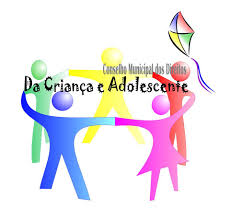 CONSELHO MUNICIPAL DOS DIREITOS DA CRIANÇA E DO ADOLESCENTEBalneário Pinhal - RSEdital nº 004/2019 
ADEQUA O CRONOGRAMA DE DATAS PARA O PROCESSO DE ESCOLHA DOS MEMBROS DO CONSELHO TUTELARO (a) Presidente do Conselho Municipal dos Direitos da Criança e do Adolescente – COMDICA – do Município de Balneário Pinhal, no uso de suas atribuições legais e de acordo com o art. 139 da Lei Federal nº 8.069 (ECA), art. nº 40 da Lei Municipal nº 1.263 de 07/07/2015 e da Resolução COMDICA nº 001/2019,  torna público novo cronograma de datas para o Processo de Escolha de Conselheiros Tutelares, conforme segue abaixo:2. Os casos omissos neste Edital serão dirimidos pela Comissão Especial Eleitoral e pelo Conselho Municipal dos Direitos da Criança e do Adolescente (COMDICA), que   poderá expedir Resoluções acerca do processo eleitoral sempre que se fizer necessário. Balneário Pinhal, 11 de julho de 2019.Luiz Carlos TondoPresidenteConselho Municipal dos Direitos da Criança e do AdolescenteBalneário Pinhal/RSDATAEVENTO15/07/19 até 19/07/19Prazo para inscrições20/07/19 até 26/07/19Prazo para a deliberação da CEE acerca das inscrições29/07/19 até 30/07/19Prazo para a notificação dos candidatos com inscrição não homologada31/07/19 até 1º/08/19Prazo para apresentação de recurso à CEE pelos candidatos02/08/19 até 02/08/19Prazo para julgamento dos recursos pela CEE05/08/19 até 05/08/19Prazo para a notificação da decisão aos candidatos recorrentes06/08/19 até 06/08/19Prazo para apresentação de recurso pelos candidatos perante o COMDICA07/08/19 até 07/08/19Prazo para julgamento pelo COMDICA e Publicação de Edital com as inscrições homologadas pela CEE08/08/19 até 08/08/19Prazo para impugnação das inscrições09/08/19 até 09/08/19Prazo para a notificação dos candidatos impugnados12/08/19 até 12/08/19Prazo para apresentação de recurso à CEE pelos candidatos13/08/19 até 13/08/19Prazo para julgamento dos recursos pela CEE14/08/19 até 14/08/19Prazo para a notificação da decisão aos candidatos recorrentes15/08/19 até 15/08/19Prazo para apresentação de recurso pelos candidatos perante o COMDICA16/08/19 até 16/08/19Prazo para julgamento pelo COMDICA16/08/19Publicação de Edital com as Candidaturas Registradas17 e 18/08/19Data Provável da realização do Curso Preparatório25/08/19Data Provável da realização da prova escrita26/08/19 até 27/08/19Prazo para a correção das provas, identificação das provas e publicação de Edital com resultado preliminar27/08/19 até 27/08/19Prazo apresentação de recurso da classificação preliminar pelos candidatos à CEE29/08/19 até 29/08/19Prazo para julgamentos dos recursos pela CEE e publicação de novo Edital no caso de reconsideração30/08/19 até 30/08/19Prazo para a notificação dos recorrentes quanto â não reconsideração02/09/19 até 02/09/19Prazo para os recorrentes interporem recurso perante o COMDICA03/09/19 até 03/09/19Prazo para julgamento do recurso pelo COMDICA 04/09/19Publicação de Edital com resultado final da prova escrita05/09/19Início da propaganda eleitoral06/09/19Último dia para publicação dos locais de votação06/09/19Último dia para publicação da lista de mesários09/09/17 até 10/09/19Prazo para impugnação de mesários11/09/17 até 13/09/19Prazo para julgamento das impugnações pela CEE16/09/17 até 18/09/19Prazo para a notificação da decisão aos candidatos recorrentes19/09/17 até 23/09/19Prazo para apresentação de recurso pelos candidatos perante o COMDICA24/09/17 até 26/09/19Prazo para julgamento pelo COMDICA27/09/19Prazo para a publicação de Edital com lista nominal de mesários definitiva30/09/19Encerramento da propaganda eleitoral06/10/19Data das eleições06/10/19Prazo para apresentação de recursos quanto a ocorrências e impugnações perante o COMDICA07/10/19Publicação do Edital com o resultado preliminar das eleições08/10/17 até 10/10/19Prazo para julgamento dos recursos quanto a impugnações pelo COMDICA08/10/17 até 10/10/19Prazo para interposição de recurso ao COMDICA quanto ao resultado preliminar das eleições09/10/17 até 10/10/19 Prazo para julgamento dos recursos pelo COMDICA quanto ao resultado preliminar das eleições10/10/19Prazo para publicação do Edital com resultado definitivo das eleições